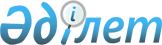 О внесении изменения в пункт 6 приложения № 3 к Решению Совета Евразийской экономической комиссии от 20 декабря 2017 г. № 107Решение Совета Евразийской экономической комиссии от 22 мая 2023 года № 59.
      В соответствии с пунктом 8 статьи 266 Таможенного кодекса Евразийского экономического союза и пунктом 129 приложения № 1 к Регламенту работы Евразийской экономической комиссии, утвержденному Решением Высшего Евразийского экономического совета от 23 декабря 2014 г. № 98, Совет Евразийской экономической комиссии решил:
      1. Внести в пункт 6 приложения № 3 к Решению Совета Евразийской экономической комиссии от 20 декабря 2017 г. № 107 "Об отдельных вопросах, связанных с товарами для личного пользования" изменение согласно приложению.
      2. Настоящее Решение вступает в силу по истечении 30 календарных дней с даты его официального опубликования. ИЗМЕНЕНИЕ, вносимое в пункт 6 приложения № 3 к Решению Совета Евразийской экономической комиссии от 20 декабря 2017 г. № 107
      Абзац третий подпункта "б" изложить в следующей редакции:
      "авто- и мототранспортные средства, прицепы к авто- и мототранспортным средствам, являющиеся транспортными средствами для личного пользования, находились в собственности (либо были приобретены на основании кредитного или лизингового договора и находились во владении) и были зарегистрированы на иностранное физическое лицо, признанное переселившимся на постоянное место жительства в государство-член или получившее статус беженца, вынужденного переселенца, в стране предыдущего проживания, не являющейся государством-членом, в течение не менее 6 месяцев либо иного более продолжительного срока, установленного законодательством государства-члена, до даты выдачи документа, подтверждающего признание такого иностранного физического лица переселившимся на постоянное место жительства в государство-член, или документа, подтверждающего получение таким физическим лицом статуса беженца, вынужденного переселенца в соответствии с законодательством государства-члена. При этом приобретенные на основании кредитного или лизингового договора указанные транспортные средства на момент совершения таможенных операций, связанных с их выпуском в свободное обращение, должны находиться в собственности такого лица;".
					© 2012. РГП на ПХВ «Институт законодательства и правовой информации Республики Казахстан» Министерства юстиции Республики Казахстан
				
      Члены Совета Евразийской экономической комиссии:
ПРИЛОЖЕНИЕ
к Решению Совета
Евразийской экономической комиссии
от 22 мая 2023 г. № 59